11 мая 2018 года сотрудники отдела организационной работы и внутренней политики Чистина Л.Н. и Васюкова Т.Ю. провели мониторинг состояния межнациональных и межконфессиональных отношений в Пермском крае среди жителей Усть-Язьвинского сельского поселения. Мониторинг был проведен в пос. Берёзовая Старица, пос. Усть-Язьва, пос. Данилов Луг, с. Губдор. Было опрошено 75 респондентов в возрасте от 18 до 72 лет.Результаты проведённого мониторинга будут опубликованы после обработки анкет.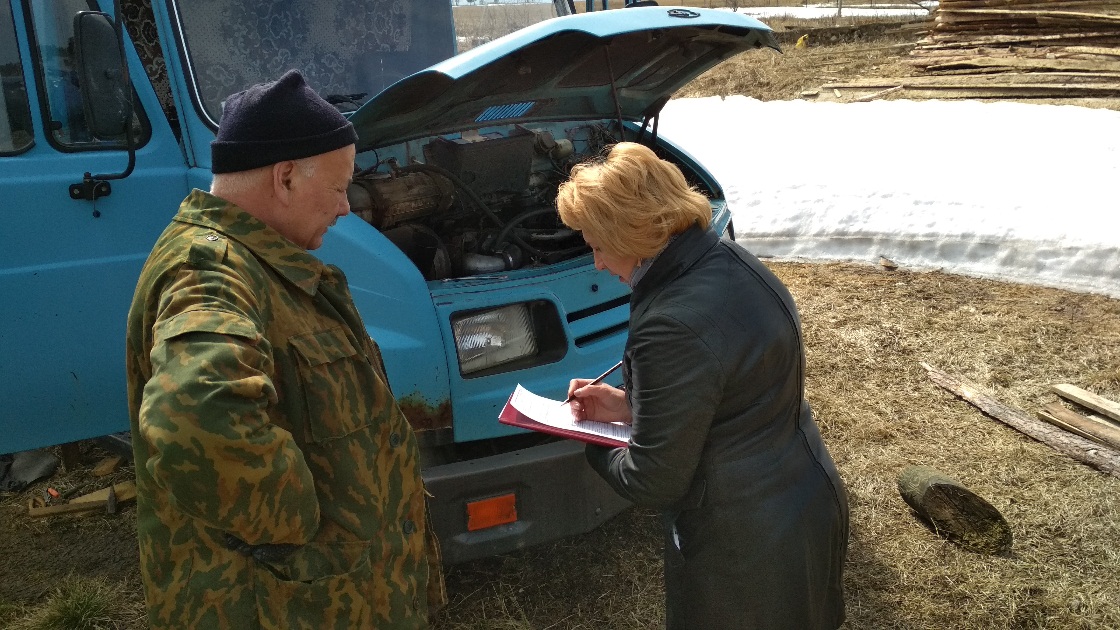 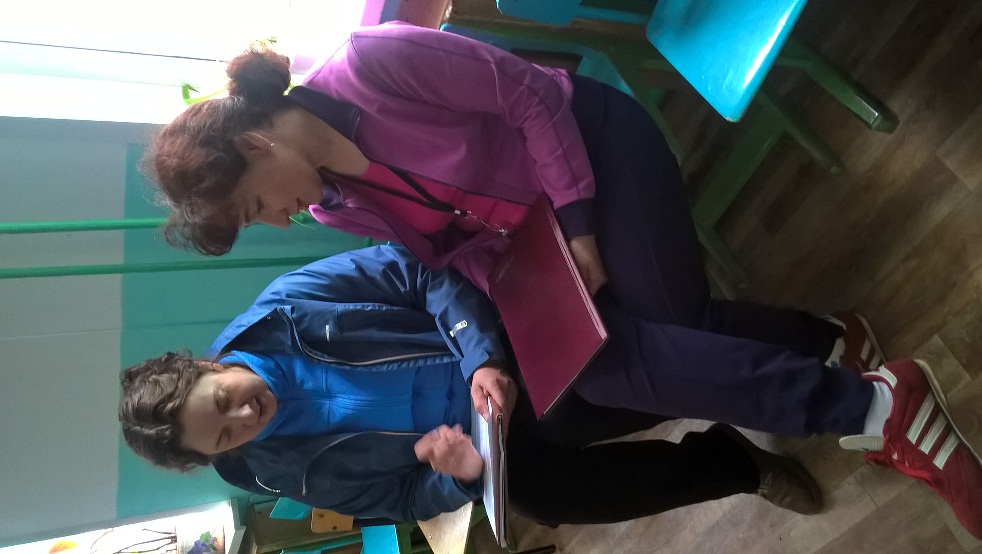 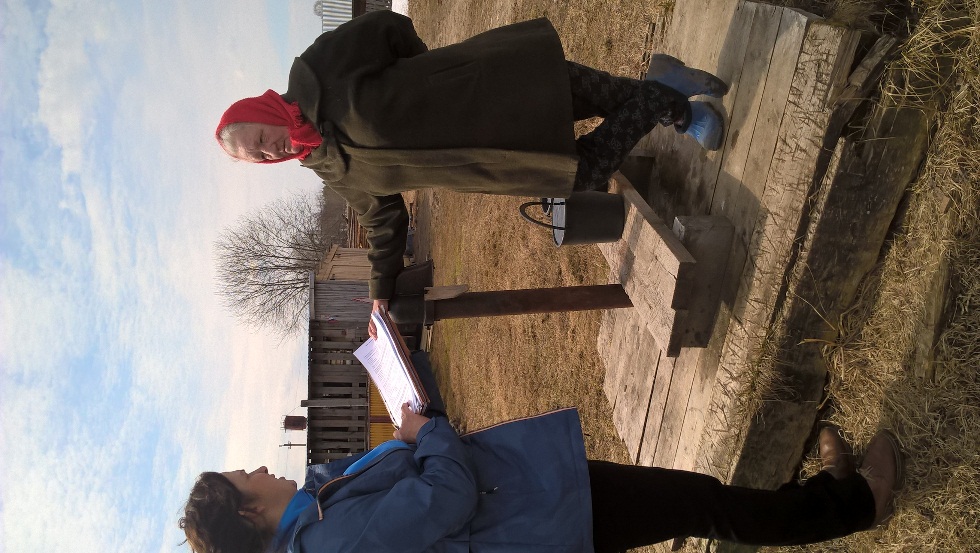 